КАРТОЧКА КОНТРАГЕНТА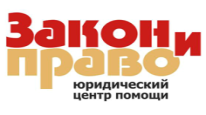 ООО «Центр юридической помощиЗАКОН И ПРАВО»243140 Брянская область г.Клинцы ул.Свердлова д.74 оф.20Тел.: +7 (999) 705 -75 -05 E-mail: info@5vx.ruИнтернет сайт: закон32.рфПолное наименование организацииОбщество с ограниченной ответственностью «Центр юридической помощи ЗАКОН И ПРАВО»Сокращенное наименование организацииООО «Центр юридической помощи ЗАКОН И ПРАВО»ИНН3241013682КПП324101001КПП обособленного подразделения324145001ОГРН1163256051562Юридический адрес243140 Брянская область г.Клинцы пер. Березовый д.30Фактический адрес243140 Брянская область г.Клинцы ул.Свердлова д.74 оф.20Генеральный директорАртемьев Дмитрий ВикторовичРасчетный счет открытый в ПАО «СБЕРБАНКБанк: ПАО “Сбербанк” Наименование операционного подразделения: Дополнительный офис №8605/0214, Место нахождения операционного подразделения:243140 г.Клинцы ул.Октябрьская д.19, Банк получателя: Брянское отделение №8605 ПАО “Сбербанк”,Место нахождения Банка получателя 241050 г.Брянск пр.Ленина, 10-Б БИК Банка получателя: 041501601, к/сч.: 30101810400000000601, в отделении Брянск, ИНН Банка, 7707083893, КПП Банка:325702001, Получатель платежа ООО “Центр юридической помощи ЗАКОН И ПРАВО”, ИНН Получателя: 3241013682, р/сч.:40702810308000006505Расчетный счет открытый в ПАО КБ УБРИРБанк : ПАО КБ «УБРИР» г. Екатеринбург Получатель платежа: Общество с ограниченной ответственностью «Центр юридической помощи ЗАКОН И ПРАВО» р/сч: 40702810562160017230 к/сч.: 30101810900000000795, БИК: 046577795 ИНН получателя платежа 3241013682 КПП получателя платежа 324101001Контактные телефоны+7 (999) 705 75 05Электронная почтаinfo@5vx.ruИнтернет сайтhttps://закон32.рф Система налогообложенияУСН 6% (доходы)